附 件：上海市车用汽、柴油最高零售价格表注：表中汽油和柴油价格为符合第六阶段强制性国家标准ⅥA车用汽油价格和Ⅵ车用柴油价格。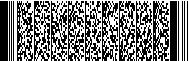 标 号单 位最高零售价89号汽油元/吨705589号汽油元/升5.2792号汽油元/吨747892号汽油元/升5.6595号汽油元/吨790295号汽油元/升6.010号柴油元/吨61100号柴油元/升5.26-10号柴油元/吨6477-10号柴油元/升5.57